TRƯỜNG THCS THƯỢNG THANH	   ĐỀ KIỂM TRA HỌC KỲ I	Năm học 2017-2018		                 MÔN: SINH HỌC 7						                                     Thời gian: 45 phút                                                                              Ngày thi ..../ 12  /2017I.  Mục tiêu:1. Kiến thức:Kiểm tra, đánh giá kiến thức của học sinh về:- Ngành động vật nguyên sinh. Ngành giun dẹp.Ngành chân khớp2. Kỹ năng:- Rèn kỹ năng làm bài kiểm tra.- Rèn kỹ năng thực hành, vận dụng để giải thích hiện tượng thực tế.3. Thái độ:- Có thái độ nghiêm túc trong kiểm tra thi cử.4. Năng lực: - Giải quyết vấn đề, sáng tạo, vận dụng kiến thức vào cuộc sống.II. Ma trận:BAN GIÁM HIỆU		  TỔ CHUYÊN MÔN  	            NGƯỜI RA ĐỀĐỗ Thị Thu Hoài              Nguyễn Thị Nguyệt		   Nguyễn Thị QuýĐỀ SỐ 1I.Phần lý thuyết (6 điểm)Câu 1( 3 điểm): Phân biệt trùng kiết lị với trùng sốt rét về cấu tạo, dinh dưỡng và phát triển. Câu 2 ( 2điểm): Hãy giải thích.a. Vì sao trâu bò nước ta mắc bệnh sán lá gan nhiều ?b. Khi cuốc phải giun đất ta thấy có chất lỏng màu đỏ chảy ra đó là chất gì và tại sao có màu đỏ.Câu 3: (1điểm): Tại sao trong quá trình lớn lên, ấu trùng tôm phải lột xác nhiều lần?II. Phần thực hành (4điểm)Câu1:  Em hãy ghi chú thích vào giấy kiểm tra.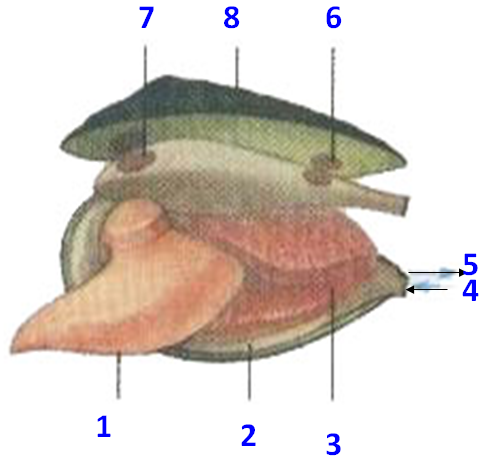 Câu 2: Trình bày cách xác định các vòng tơ ở mỗi đốt, mặt lưng, bụng của giun, khi mổ giun đất ta mổ mặt nào?BAN GIÁM HIỆU		  TỔ CHUYÊN MÔN  	            NGƯỜI RA ĐỀĐỗ Thị Thu Hoài              Nguyễn Thị Nguyệt		   Nguyễn Thị QuýĐỀ SỐ 1I. LÝ THUYẾTII. THỰC HÀNHĐỀ SỐ 2I.Phần lý thuyết (6 điểm)Câu 1( 3 điểm): Phân biệt trùng kiết lị với trùng sốt rét về cấu tạo, dinh dưỡng và phát triển.Câu 2 ( 2điểm): Hãy giải thích.a. Vì sao cơ thể giun đất có màu phớt hồng?b.Vì sao khi mưa nhiều , giun đất lại chui lên mặt đất?Câu 3: (1điểm): Tại sao trong quá trình lớn lên, ấu trùng tôm phải lột xác nhiều lần?II. Phần thực hành (4điểm)Câu1:  Hãy ghi chú thích vào giấy kiểm tra. Câu 2: Trình bày cách xác định các vòng tơ ở mỗi đốt, mặt lưng, bụng của giun, khi mổ giun đất ta mổ mặt nào?BAN GIÁM HIỆU		  TỔ CHUYÊN MÔN  	            NGƯỜI RA ĐỀĐỗ Thị Thu Hoài              Nguyễn Thị Nguyệt		   Nguyễn Thị QuýĐỀ SỐ 2I. Lý ThuyếtII. Thực hànhBAN GIÁM HIỆU		  TỔ CHUYÊN MÔN  	            NGƯỜI RA ĐỀĐỗ Thị Thu Hoài              Nguyễn Thị Nguyệt		   Nguyễn Thị QuýNội dungCác mức độ nhận thứcCác mức độ nhận thứcCác mức độ nhận thứcCác mức độ nhận thứcTổngNội dungNhận biết(40%)Thông hiểu(30%)Vận dụng(20%)Vận dụngCao (10%)TổngChủ đề1: Ngành ĐV nguyên sinh.1                   31             3Chủ đề 2:Các ngành giun.1           21              2Chủ đề 3: Ngành chân khớp1              11                  1Thực hành1              41              4Tổng1              413121            14            10TRƯỜNG THCS THƯỢNGTHANH        Năm học 2017-2018ĐỀ KIỂM TRA HỌC KỲ 1MÔN: SINH HỌC 7                           Thời gian: 45 phútNgày thi: …/  /2017TRƯỜNG THCS THƯỢNGTHANHNăm học 2017-2018                                                   HƯỚNG DẪN CHẤM HỌC KỲMÔN: SINH HỌC 7                           Thời gian: 45 phútCâuNội  dungĐiểmCâu 1 (3 điểm)111Câu 2 (2 điểm)     a.Trâu, bò nước ta bị mắc bệnh sán lá gan nhiều là do:-Vì trâu bò làm việc  trong  môi trường đất ngập nước. Trong môi trường đó có nhiều ốc nhỏ là vật chủ trung gian thích hợp với ấu trùng sán lá gan.-Trâu bò thường uống nước, ăn các cây cỏ thiên nhiên, có các kén sán ở đób.- Cuốc phải giun đất thấy màu đỏ chảy ra vì giun đất bắt đầu có hệ tuần hoàn kín, máu mang sắc tố chứa sắt nên có màu đỏ.0,50,51Câu 3 ( 1điểm)Ấu trùng phải lột xác nhiều lần vì lớp vỏ cứng rắn bao bọc không lớn theo cơ thể, khả năng đàn hồi kém vì vậy để lớn lên ấu trùng phải lột xác nhiều lần0,50,5CâuNội dungĐiểmCâu 1(2 điểm)11Câu 2( 2 điểm)- Cách xác định vòng tơ ở mỗi đốt: Cầm phần đuôi giun, kéo lê giun trên một tờ giấy, sẽ nghe thấy tiếng lạo sạo . Dùng kính lúp soi sẽ thấy xung quanh mỗi đốt có một vòng tơ rất mảnh và ngắn.- Cách xác định mặt lưng bụng của giun: + Mặt lưng có màu sẫm hơn mặt bụng . Tuy nhiên để chính xác  phải tìm được các lỗ sinh dục ở mặt bụng+ Khi mổ giun đất ta mổ ở mặt lưng vì hệ thần kinh nằm ở mặt bụng  nên không mổ mặt bụng.10,50,5TRƯỜNG THCS THƯỢNG THANH	Năm học 2017-2018ĐỀ KIỂM TRA HỌC KỲ 1 MÔN: SINH HỌC 7                           Thời gian: 45 phút             Ngày thi: …/ 12 / 2017TRƯỜNG THCSTHƯỢNGTHANH              Năm học 2016-2017                                                 HƯỚNG DẪN CHẤM HỌC KỲMÔN: SINH HỌC 7                           Thời gian: 45 phútCâuNội  dungĐiểmCâu 1 (3 điểm)111Câu 2 (2 điểm) a. - Cơ thể giun đất có màu phớt hồng nhạt vì chứa nhiều mao mạch dày đặc  trên da  giun    -Vận chuyển máu tới da để thực hiện quá trình trao đổi khí qua da.b  - Mưa nhiều giun chui lên mặt đất vì nước ngập cơ thể làm giun bị  ngạt thở do giun hô hấp bằng da0,50,51Câu 3 ( 1điểm)- Ấu trùng phải lột xác nhiều lần vì lớp vỏ cứng rắn bao bọc không lớn theo cơ thể, khả năng đàn hồi kém vì vậy để lớn lên ấu trùng phải lột xác nhiều lần1CâuNội dungĐiểmCâu 1(2 điểm)11Câu 2( 2 điểm)- Cách xác định vòng tơ ở mỗi đốt: Cầm phần đuôi giun, kéo lê giun trên một tờ giấy, sẽ nghe thấy tiếng lạo sạo . Dùng kính lúp soi sẽ thấy xung quanh mỗi đốt có một vòng tơ rất mảnh và ngắn.- Cách xác định mặt lưng bụng của giun: + Mặt lưng có màu sẫm hơn mặt bụng . Tuy nhiên để chính xác  phải tìm được các lỗ sinh dục ở mặt bụng+ Khi mổ giun đất ta mổ ở mặt lưng vì hệ thần kinh nằm ở mặt bụng  nên không mổ mặt bụng.10,50,5